DECLARAÇÃO DE CONCORDÂNCIADeclaração de concordância - os autores abaixo assinados declaram que concordam com a publicação do trabalho intitulado “COMORBIDADES PSIQUIÁTRICAS NO TRANSTORNO DO ESPECTRO AUTISTA: UM ARTIGO DE REVISÃO” em "Boletim do Curso de Medicina da UFSC" e que aceitam as normas de publicação neste periódico.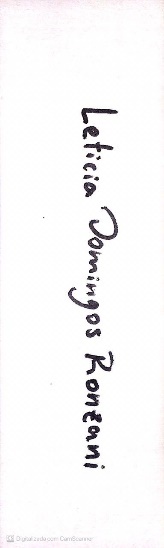 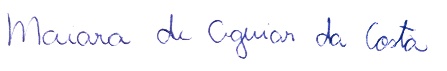 Leticia Domingos Ronzani                                                 Maiara de Aguiar da Costa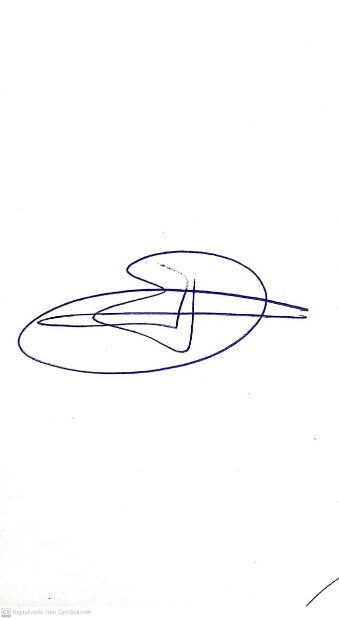 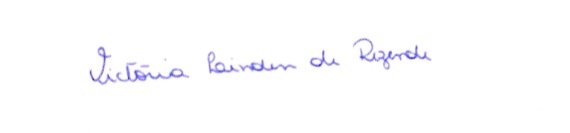   Jaime Lin                                                                           Victória Linden de Rezende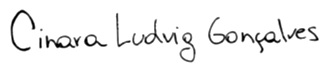 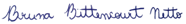 Bruna Bittencourt Netto	    Cinara Ludvig GonçalvesTubarão, 18 de maio de 2021